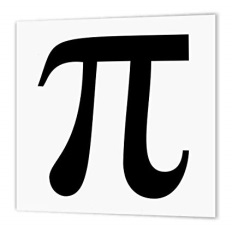 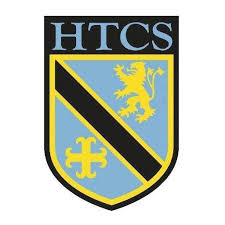               Mathematics Faculty             Year 7 Autumn Term 2 – Pi Scheme                Unit 3 Overview - Area and VolumeTopicKey IdeasProgressProgressProgressTopicKey IdeasRAGArea and VolumeI can solve problems involving the area and perimeter of squares and rectangles.Area and VolumeI can calculate the area of parallelograms and triangles.Area and VolumeI can calculate the area of compound shapes.Area and VolumeI can estimate and calculate the volume of cubes and cuboids.LessonLearning FocusAssessmentKey Words1Solving problems involving the area and perimeter of squares and rectangles (CM clips 45 & 241)Formative assessment strategies e.g. MWBs, whole class questioning, Diagnostic Questions, SLOP time with self-assessment, Live Marking etc.Assessment is also supported with our use of ILOs, set through Century Learning and Corbettmaths.Finally, units are assessed through skills checks and half termly assessments, as part of our Assessment Calendar in Mathematics.perimeter, dimension, rectangle, square, addition, unit, cm, length, width, cm²2Calculating the area of parallelograms (CM clip 44)Formative assessment strategies e.g. MWBs, whole class questioning, Diagnostic Questions, SLOP time with self-assessment, Live Marking etc.Assessment is also supported with our use of ILOs, set through Century Learning and Corbettmaths.Finally, units are assessed through skills checks and half termly assessments, as part of our Assessment Calendar in Mathematics.area, parallelogram, base, vertical height, unit, cm²3Calculating the area of triangles (CM clip 49)Formative assessment strategies e.g. MWBs, whole class questioning, Diagnostic Questions, SLOP time with self-assessment, Live Marking etc.Assessment is also supported with our use of ILOs, set through Century Learning and Corbettmaths.Finally, units are assessed through skills checks and half termly assessments, as part of our Assessment Calendar in Mathematics.area, triangle, right angle, scalene, isosceles, equilateral, base, vertical height, unit, cm²4Calculating the area of compound shapes (CM clips 41 & 42)Formative assessment strategies e.g. MWBs, whole class questioning, Diagnostic Questions, SLOP time with self-assessment, Live Marking etc.Assessment is also supported with our use of ILOs, set through Century Learning and Corbettmaths.Finally, units are assessed through skills checks and half termly assessments, as part of our Assessment Calendar in Mathematics.area, square, rectangle, length, width, parallelogram, triangle, base, height, unit, cm²5Estimating and calculating volumes of cubes and cuboids (CM clip 355)Formative assessment strategies e.g. MWBs, whole class questioning, Diagnostic Questions, SLOP time with self-assessment, Live Marking etc.Assessment is also supported with our use of ILOs, set through Century Learning and Corbettmaths.Finally, units are assessed through skills checks and half termly assessments, as part of our Assessment Calendar in Mathematics.estimate, volume, capacity, length, width, depth, unit, cm3